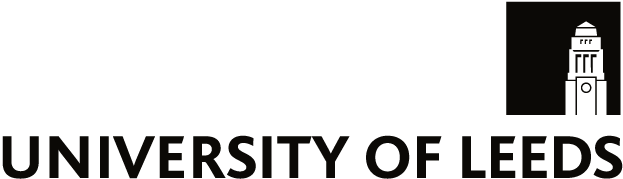 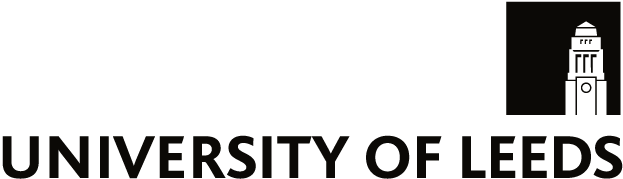 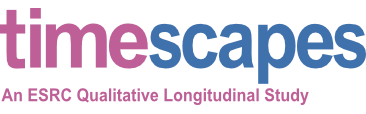 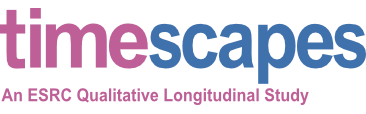 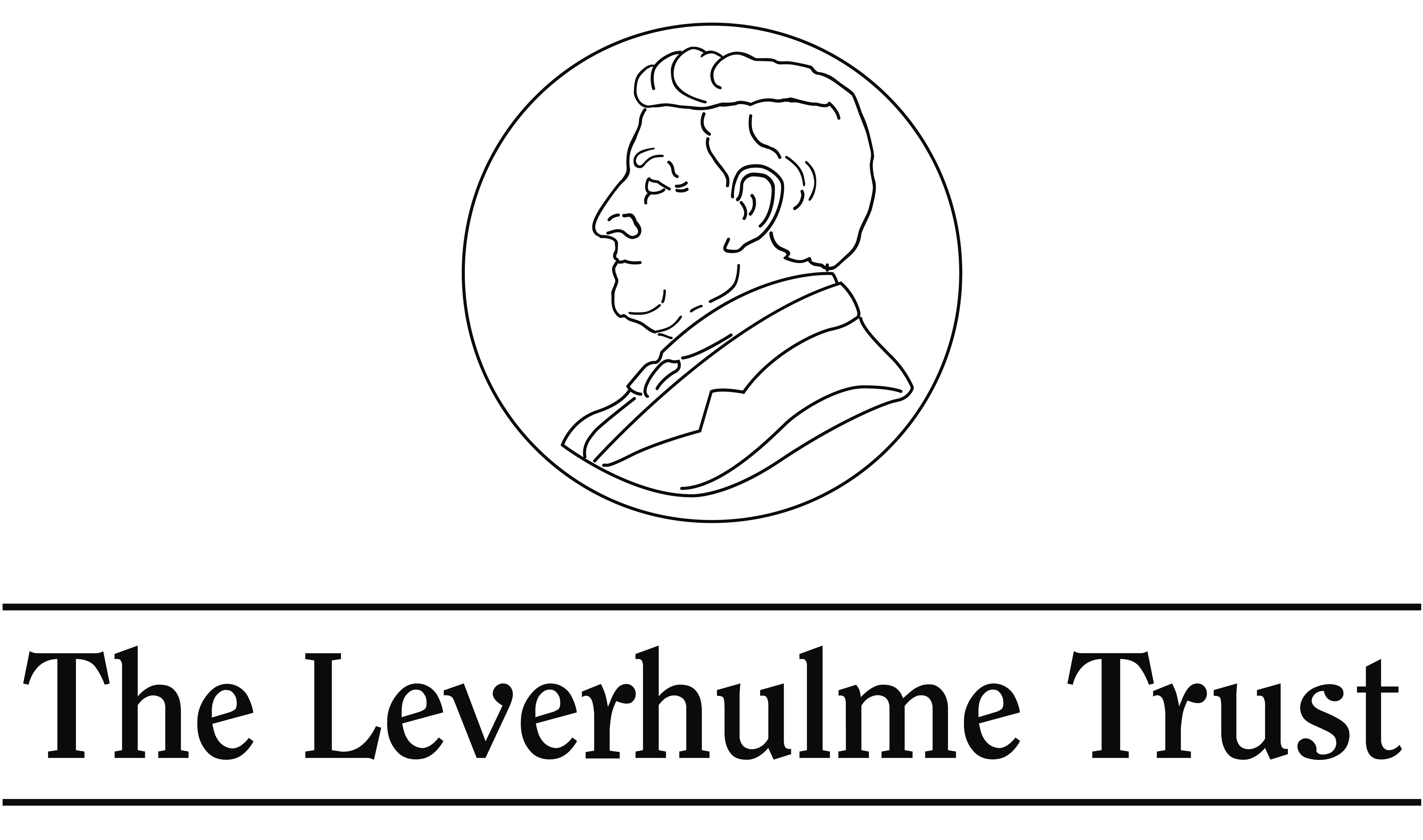 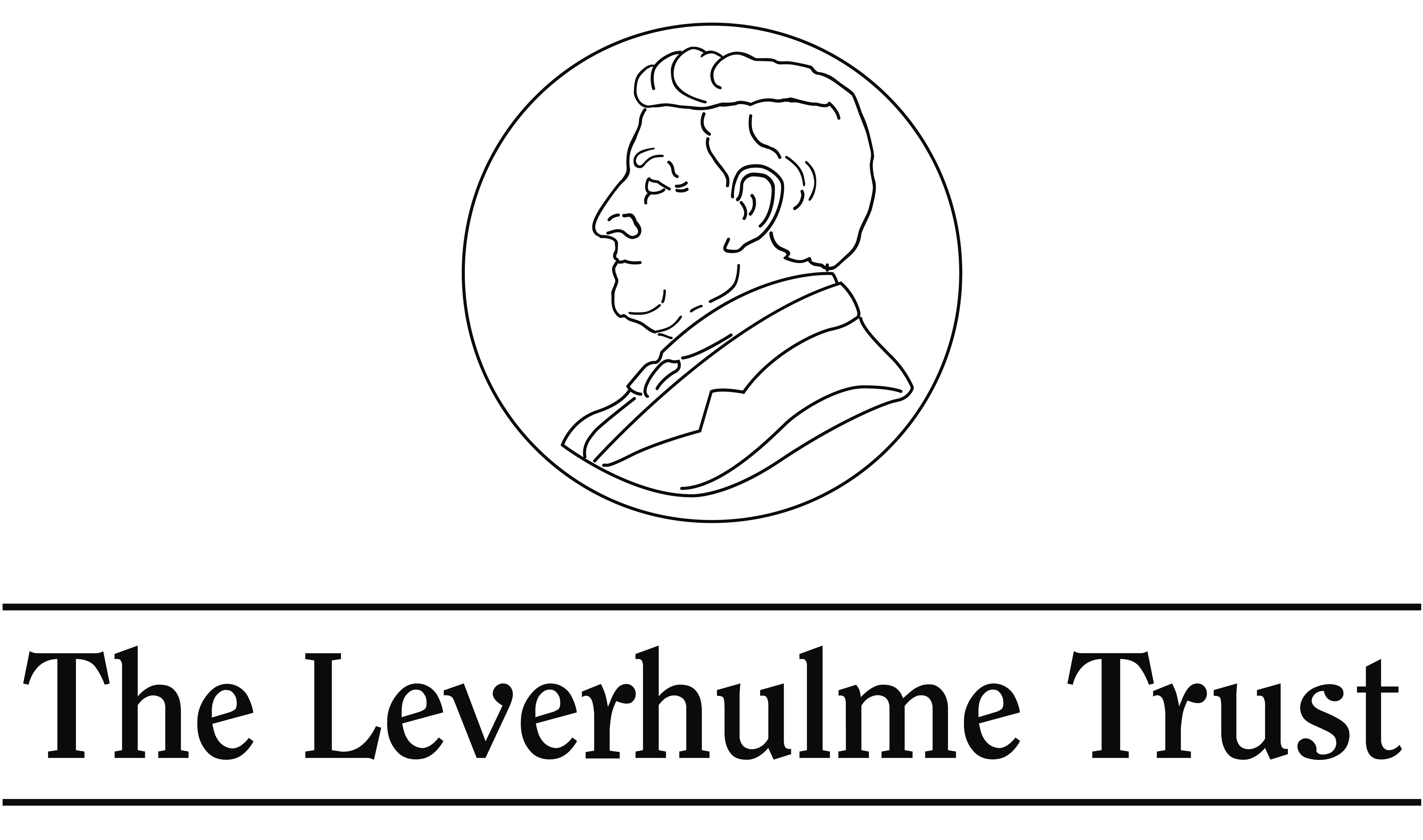 Men, poverty and a lifetime of careMen are committed to the people in their families and value their roles as fathers and grandfathers. Across the datasets, men engage in a range of care practices. Most of the men are fathers and grandfathers and they value these roles highly. They describe parenting as a process and one that is learnt over time. For young men, fathering is a positive and valued role. Aspirations for fatherhood provide them with motivation and emancipate them from the trappings of their localities. For older men, grandfatherhood is a second chance to parent again and to learn from mistakes made in the past:As well as being fathers and grandfathers, men also look out for each other in their localities as uncles and brothers.However, over time, men may be unable to fulfill their care responsibilities because of continuing constraints on their resources.For a variety of reasons, including ongoing constraints on their time, money and relationships, men’s choices can become harder and they are not always supported in the fulfillment of their caring responsibilities.  Some examples of this are outlined below:Geography, relationships with partners and a lack of state supportThe young men want to be involved in their children’s lives but face a number of constraints. Living on a low-income makes it difficult to see children, especially if fathers are non-resident, like Jake, and if ex-partners and their families are controlling access. In the long term, legal processes are costly and Legal Aid is harder to access, rendering some men additionally vulnerable in terms of being able to fulfill their care responsibilities.Men are not just ‘absent’ dads. They make decisions about their responsibilities in relation to their resources and within complex family circumstances.The issue of child maintenance is complex and at present, does not support men to fulfill their care responsibilities across the lifecouse. Daniel would prefer to care for his son full time rather than pay child maintenance to his ex-partner. Victor has multiple care responsibilities and is highly invested in the lives of his step-children, foster children and step-grandchild in his current marriage. However several factors mean that he is viewed as an absent father by the Child Support Agency. In both examples, including those above, men’s lives remained tied to the circumstances of their ex-partners.The effects of care responsibilities and constraint on men’s well being; emotional responsesDespite wanting the best for their children and grandchildren, the balancing of care needs and responsibilities alongside additional external pressures from those that intervene in their lives, can be a struggle for these men and they talk a lot about trying to control their emotions. The daily struggle of finding money to care for young children is also a problem for the younger men and affects finances when parenting. Older men are more at risk of experiencing breakdowns under the pressure of providing care at the expense of being able to work. They require support to manage the emotions that arise from difficult circumstances.